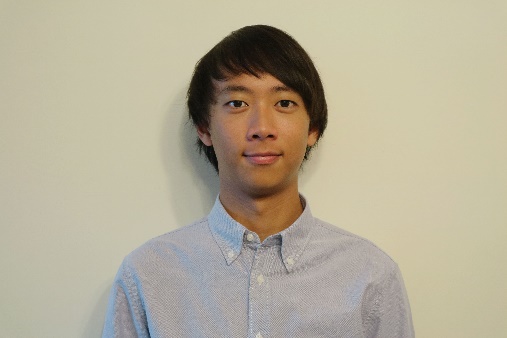 The details in this report reflect progress made within the Zone since the last meeting of Union Senate, which took place on 3.12.2019Minutes of previous meetings can be found on our website here: https://www.susu.org/representation/minutes/1303Pictures/links to blog posts relating to the work in the above section:Attendance SummaryAttendance SummaryAbsence with Apologies:Absence without Apologies:Evie Reilly, VP Democracy and Creative IndustriesJessica Sainsbury, FELS Faculty OfficerEvelyn Hayes, Education Zone Open PlaceBenjamin Dolbear, FAH Faculty Officer Angeles Camacho Rosales, Student GroupsRia Dunn, Education Zone Open PlaceAlessandro D. G. Oquendo, Education Zone Open PlaceKhaled Merheb, Education Zone Open PlaceZemin Su, Education Zone Open PlaceMantin Lian, Education Zone Open PlaceProgress ReportProgress ReportItems discussed:Summary of work actioned by the Student Leaders:  Officer ReportsJHO and FSS FO struggling with attendance at forums.New RolesSJD looking at reviewing the role of the PGR OfficersFSS FO looking at creating Senior Course Reps to reflect unique structuresCourse Rep RoleDiscussion around a new proposal for the course rep role to turn into a wider student rep role. Course reps are meant to be dealing with academic issues as part of their remit but have been dealing with things falling outside of academic life, role may be changed to reflect this. Bylaws would have to be amended to reflect this. Progress towards the Zone’s Goal:Study SpacesAccess concerns to study spaces are being addressed. SJD in meetings and pushing for student input into building plans.Feedback Methods Zone notes that You Make Change plans have been left with Senate and the working group for YMC. Faculty of Medicine are working with MedSoc to promote how feedback  has been listened to. Group discussed the lack of promotion leading to a lack of attendance at Senate. SJD actioned to produce a recommendation on Democracy event scheduling. Progress: 0/1/2/3Study SpacesAccess concerns to study spaces are being addressed. SJD in meetings and pushing for student input into building plans.Feedback Methods Zone notes that You Make Change plans have been left with Senate and the working group for YMC. Faculty of Medicine are working with MedSoc to promote how feedback  has been listened to. Group discussed the lack of promotion leading to a lack of attendance at Senate. SJD actioned to produce a recommendation on Democracy event scheduling. Future Plans/AOBAdditional Comments: